易阳云代理模式代理满足条件：预存2000元，升级金牌代理  所有主机享受7折预存5000 元，升级战略伙伴  所有主机享受5折代理推广方式：发展下级用户，全额返差价例如：战略伙伴 5折优惠，通过推广链接发展的下级用户，产生了云主机订单，那么代理可以全额返差价4折的钱到代理账号，可以在财务明细查看返现记录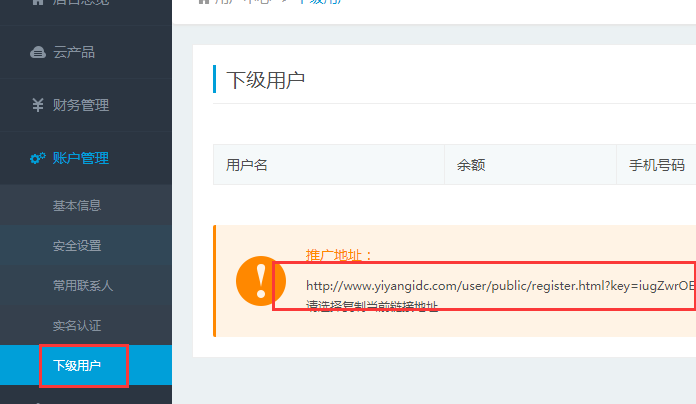 申请独立的代理平台需要提供自己的域名和服务器ip，我们技术可以帮忙调试代理平台，代理可以通过自己的域名 代理平台推广云主机产品